UraianFlowchart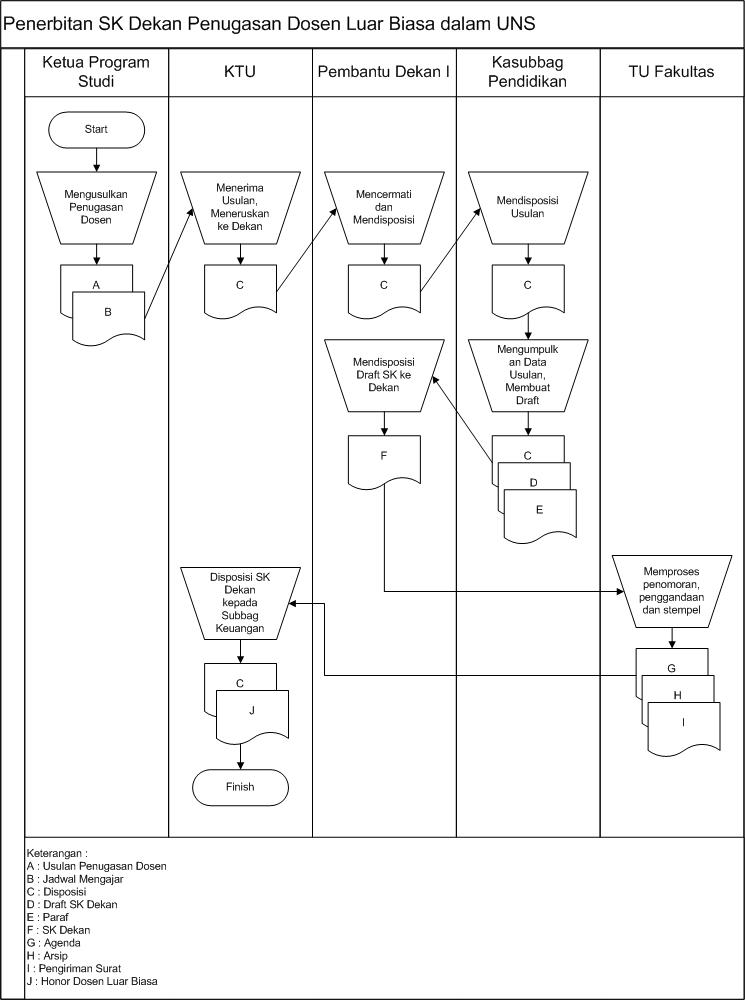 TujuanMemberikan penjelasan prosedur dan tata cara pengusulan SKDekan tentang Penugasan Dosen Luar Biasa dari Dalam UNS yang ditugaskan mengajar di lingkungan UNSRuang LingkupMencakup kegiatan perencanaan, pengusulan, pendataan, persetujuan dan penerbitan surat keputusan terkait.  ReferensiPeraturan Rektor  UNS  No. 579/UN27/HK/2011, Peraturan Rektor UNS No. 311/UN27/PP/2012, Peraturan Rektor UNS No. 316/UN27/PP/2012, SK Rektor No. 318B/UN27/PP/2012, Pedoman Pembelajaran Berbasis Kompetensi UNS Tahun 2009, Buku Pedoman Akademik Kalender Akademik UNS tahun berjalanSistem SIAKAD UNS http://siakad.uns.ac.id.Klausal ISO 9001:2008 Pasal 6.1.Definisi/Penjelasan UmumYang dimaksud Dosen Luar Biasa dari Dalam UNS adalah dosen UNS dari Fakultas lain yang ditugaskan mengajar di FKIP UNS karena mengampu mata kuliah universal misalnya MKDU yang dikoordinir UPT MKU atau sangat diperlukan Program Studi karena ketiadaan dosen yang memiliki kompetensi sesuai ketentuan mata kuliah yang dijadwalkan pada semester berjalan tersebut. Penerbitan SK Dekan tentang penugasan dosen luar biasa dari dalam UNS tersebut perlu direncanakan dan dianggarkan dalam RAB FKIP UNS semester berjalan. Dosen dari Fakultas lain diminta mengajar karena penugasan dari UPT MKU, ketiadaan dosen berkompetensi tertentu tersebut di Program Studi. Usulan ditujukan kepada Dekan melalui TU FakultasRekaman MutuUsulan Program Studi, Data dosen luar biasa dalam UNS untuk semester berjalan, SK Dekan Sasaran KinerjaMemastikan bahwa proses kegiatan pengusulan dan penerbitan SK Dekan terkait berjalan sesuai dengan prosedur dan terus ditingkatkan kualitasnya.   NOAKTIVITASPELAKSANAPENANGGUNG JAWABREKAMAN MUTUMengusulkan penugasan dosen luar biasa dalam UNS yang diminta mengajar di Program Studi sesuai jadwal pada semester berjalan. Ketua Program Studi Ketua jurusan Usulan beserta data/ jadwal mengajarUsulan disampaikan ke KTU untuk diteruskan kepada Dekan. KTU Dekan DisposisiMencermati dan mendisposisi surat usulan kepada PD I untuk ditindaklanjuti. PD I Dekan DisposisiMendisposisi usulan kepada Kasubbag Pendidikan untuk diproses konsep SK Dekan. Kasubbag Pendidikan PD I DisposisiMengumpulkan data usulan untuk dibuatkan draft SK Dekan dan diajukan kepada PD I untuk diverifiaksi dan diparaf.  Kasubbag Pendidikan PD IDraft SK Dekan, paraf, disposisi. Mendisposisi draft SK kepada Dekan untuk disahkan dan ditandatangani.   PD I DekanSK Dekan terkaitSurat diproses penomoran, penggandaan dan stempel TU Fakultas, selanjutnya dikirim kepada dosen ybs dan pejabat terkait.TU Fakultas KTUAgenda, arsip, pengiriman suratMendisposisi SK Dekan terkait kepada Subbag Keuangan untuk proses penghonoran kepada dosen ybs..  KTU PD IIDisposisi, honor DLB 